My Questions about Mae Jemison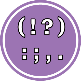 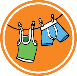 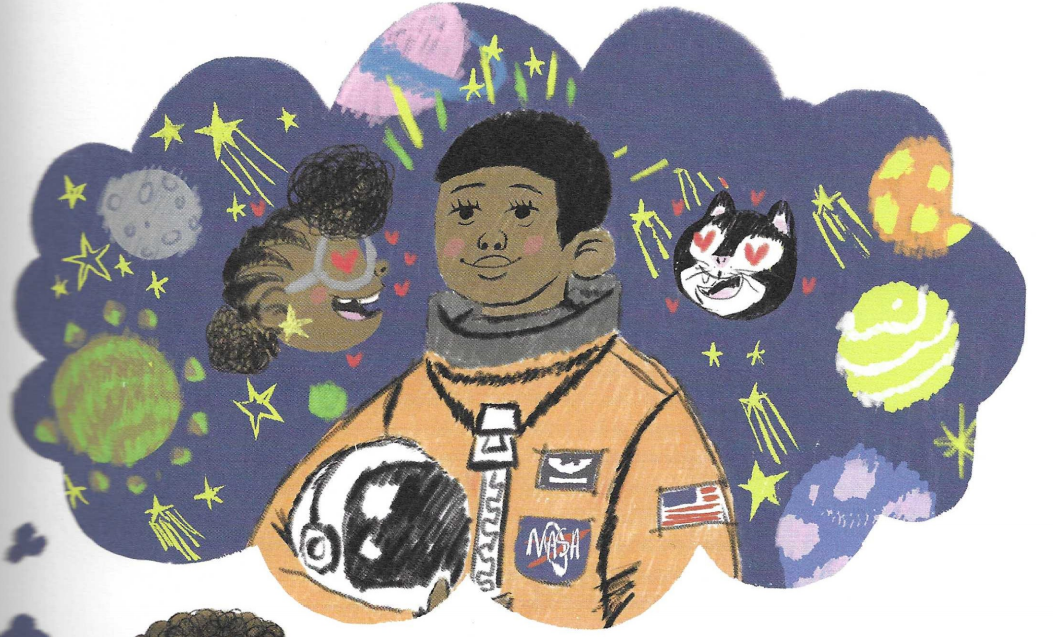 